INDICAÇÃO Nº 394/2019Sugere ao Poder Executivo Municipal, a roçagem, limpeza e conservação do Parque Infantil localizado entre a Rua 21 de Fevereiro com a Rua Marechal Bitencourt no bairro 31 de março.Excelentíssimo Senhor Prefeito Municipal, Nos termos do Art. 108 do Regimento Interno desta Casa de Leis, dirijo-me a Vossa Excelência para sugerir que, por intermédio do Setor competente, seja realizada a roçagem, limpeza e conservação do Parque Infantil do bairro 31 de Março, neste município.Justificativa:Conforme fotos acima e reivindicação da população do bairro 31 de Março, solicito a roçagem e limpeza das dependências do Parque Infantil localizado entre a Rua 21 de Fevereiro com a Rua Marechal Bitencourt, além da manutenção e conservação dos brinquedos ali instalados.Plenário “Dr. Tancredo Neves”, em 30 de janeiro de 2.019.JESUS VENDEDOR-Vereador / Vice Presidente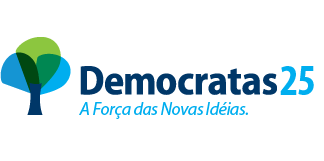 